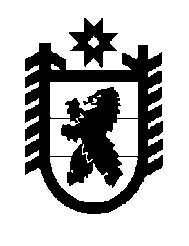 Российская Федерация Республика Карелия    РАСПОРЯЖЕНИЕГЛАВЫ РЕСПУБЛИКИ КАРЕЛИЯВ соответствии с распоряжением Правительства Российской Федерации от 5 сентября 2015 года № 1738-р:1. Обеспечить внедрение в Республике Карелия стандарта развития конкуренции в субъектах Российской Федерации.2. Определить Министерство экономического развития Республики Карелия органом, уполномоченным содействовать развитию конкуренции в Республике Карелия (далее – Уполномоченный орган).3. Уполномоченному органу в срок до 14 марта 2016 года разработать и внести в установленном порядке проекты правовых актов  Правительства Республики Карелия о внесении соответствующих изменений в Положение о Министерстве экономического развития Республики Карелия и его структуру.4. Министерству культуры Республики Карелия, Министерству Республики Карелия по вопросам национальной политики, связям с общественными, религиозными объединениями и средствами массовой информации, Министерству строительства, жилищно-коммунального хозяйства и энергетики Республики Карелия, Министерству образования Республики Карелия, Министерству сельского, рыбного и охотничьего хозяйства Республики Карелия, Министерству здравоохранения и социального развития Республики Карелия, Государственному контрольному комитету Республики Карелия, Государственному комитету Республики Карелия по транспорту, Государственной жилищной инспекции Республики Карелия, Государственному комитету Республики Карелия по управлению государственным имуществом и организации закупок, Государственному комитету Республики Карелия по взаимодействию с органами местного самоуправления, Государственному комитету Республики Карелия по развитию информационно-коммуникационных технологий (далее – органы исполнительной власти) в срок до 14 марта 2016 года разработать и внести в установленном порядке проекты постановлений Правительства Республики Карелия, предусматривающие закрепление в положениях об указанных органах полномочий по реализации мероприятий по содействию развитию конкуренции  в Республике Карелия в установленных сферах деятельности. 5. Уполномоченному органу совместно с органами исполнительной власти в срок до 10 марта 2016 года сформировать и представить на рассмотрение и утверждение Главе Республики Карелия перечень мероприятий по содействию развитию конкуренции и по развитию конкурентной среды Республики Карелия и план мероприятий («дорожную карту») по содействию развитию конкуренции в Республике Карелия.6. Рекомендовать органам местного самоуправления муниципальных образований в Республике Карелия оказывать содействие Уполномоченному органу и органам исполнительной власти при внедрении в Республике Карелия стандарта развития конкуренции в субъектах Российской Федерации.          Глава Республики  Карелия                                                               А.П. Худилайненг. Петрозаводск1 марта 2016 года№ 67-р